PROPOSAL DEADLINE: Thursday, June 3, 2021
The AUTM 2021 Eastern Region Meeting will take place virtually and is designed to offer discussions and sessions on best practices for technology transfer offices and current issues facing technology transfer professionals. The ERM Planning Committee looks forward to receiving your topic ideas.REQUIREDSubmitting a topic idea does not mean you are required to participate as panel facilitator, moderator, or as a speaker. However, please indicate whether you would like to serve in any of these capacities.  
Panel Facilitator (Yes or No)             Moderator (Yes or No)             Speaker (Yes or No)       Honorariums are not available for speakers or moderators. Because speakers and moderators are expected to participate and benefit professionally from attending the entire meeting, purchasing a full registration is required. If you noted above that you would like to participate in the panel if your topic is selected, please indicate that you understand this paragraph and anticipate purchasing a full registration.: (Yes or No)       The AUTM Eastern Region Planning Committee receives many topic suggestions that are identical, similar, or closely related in subject matter. Speakers with similar credentials are often also proposed. Therefore, the Program Committee occasionally must combine multiple topic suggestions into fewer sessions. If you are open to collaborating (if needed) with other presenters to produce your workshop, indicate here: (Yes or No)       Return this form by e-mail in Word format to Samantha Spiegel at sspiegel@autm.net no later than May 27, 2021.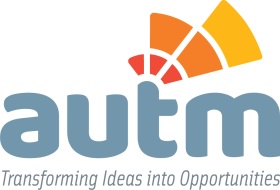 AUTM 2021 Virtual Eastern Region MeetingCALL FOR TOPICSPrincipal Contact INFORMATIONName      Contact Title      Affiliation      Address       Phone      Email      GENERAL INFORMATIONList Any Proposed Speakers with affiliations and contact information.  Content Level (Novice, Intermediate or Advanced)      TITLE & DESCRIPTION Session Title      Session Description (300 word limit, please) 